    University of Management and Technology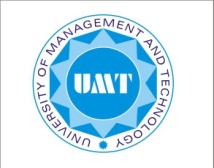 School of Science and Technology Department of PhysicsCourse Code        PH-103Course Title: 	WAVES AND OSCILLATIONSProgram: 		BS (PH/MA)Course Outline   Waves and Oscillations     Lecture Plan PH 103    Waves and Oscillations Lab     Lab WorkOVERALL POLICY:Student has to pass both Course work and Lab work separately.Student failing in the Course work but passing in the Lab work, has to repeat both Course work and Lab work.Student failing in the Lab work but passing in the Course work, has to repeat Lab work alone.                         Department of Physics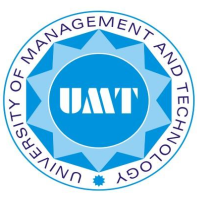 Waves and Oscillations Lab       (PH-103)         List of Experiments* The listed sequence of the experiments may vary from student-to-student. However, each student must perform all the listed experiments.Schedule Tuesday----Thursday (8:00 a.m – 9:15 a.m)Pre-requisitePre-requisitePH-101 MechanicsPH-101 MechanicsCourse CoordinatorSyed Nasrullah Ali QaziContactContactnasrullah.qazi@umt.edu.pknasrullah.qazi@umt.edu.pkCourseDescription Waves and vibrations are present in almost all physical systems, from the vibrations in strings to the waves of the oceans and atmosphere and to propagation of Electromagnetic(light) waves. Waves and patterns are also seen in chemical and living systems. This course is an introduction to the theory of waves; starting from description of the state of mater this course will explain the fluids, elasticity & oscillations in solids, simple harmonic motion, waves and types of waves, sound waves and elementary ideas about sound waves like timber, beats, Doppler effect. In further, we apply the concepts of waves to explore the EM or light wave phenomena. This includes in exploring various phenomena and properties of light such as reflection, refraction, interference, diffraction and polarization  The learning in this course is strengthened by related lab work.Waves and vibrations are present in almost all physical systems, from the vibrations in strings to the waves of the oceans and atmosphere and to propagation of Electromagnetic(light) waves. Waves and patterns are also seen in chemical and living systems. This course is an introduction to the theory of waves; starting from description of the state of mater this course will explain the fluids, elasticity & oscillations in solids, simple harmonic motion, waves and types of waves, sound waves and elementary ideas about sound waves like timber, beats, Doppler effect. In further, we apply the concepts of waves to explore the EM or light wave phenomena. This includes in exploring various phenomena and properties of light such as reflection, refraction, interference, diffraction and polarization  The learning in this course is strengthened by related lab work.Waves and vibrations are present in almost all physical systems, from the vibrations in strings to the waves of the oceans and atmosphere and to propagation of Electromagnetic(light) waves. Waves and patterns are also seen in chemical and living systems. This course is an introduction to the theory of waves; starting from description of the state of mater this course will explain the fluids, elasticity & oscillations in solids, simple harmonic motion, waves and types of waves, sound waves and elementary ideas about sound waves like timber, beats, Doppler effect. In further, we apply the concepts of waves to explore the EM or light wave phenomena. This includes in exploring various phenomena and properties of light such as reflection, refraction, interference, diffraction and polarization  The learning in this course is strengthened by related lab work.Waves and vibrations are present in almost all physical systems, from the vibrations in strings to the waves of the oceans and atmosphere and to propagation of Electromagnetic(light) waves. Waves and patterns are also seen in chemical and living systems. This course is an introduction to the theory of waves; starting from description of the state of mater this course will explain the fluids, elasticity & oscillations in solids, simple harmonic motion, waves and types of waves, sound waves and elementary ideas about sound waves like timber, beats, Doppler effect. In further, we apply the concepts of waves to explore the EM or light wave phenomena. This includes in exploring various phenomena and properties of light such as reflection, refraction, interference, diffraction and polarization  The learning in this course is strengthened by related lab work.Waves and vibrations are present in almost all physical systems, from the vibrations in strings to the waves of the oceans and atmosphere and to propagation of Electromagnetic(light) waves. Waves and patterns are also seen in chemical and living systems. This course is an introduction to the theory of waves; starting from description of the state of mater this course will explain the fluids, elasticity & oscillations in solids, simple harmonic motion, waves and types of waves, sound waves and elementary ideas about sound waves like timber, beats, Doppler effect. In further, we apply the concepts of waves to explore the EM or light wave phenomena. This includes in exploring various phenomena and properties of light such as reflection, refraction, interference, diffraction and polarization  The learning in this course is strengthened by related lab work.ExpectedOutcomes The Participants will learn unified mathematical theory of oscillations and waves in physical systems. They will also be ready for advance courses like modern physics. .The Participants will learn unified mathematical theory of oscillations and waves in physical systems. They will also be ready for advance courses like modern physics. .The Participants will learn unified mathematical theory of oscillations and waves in physical systems. They will also be ready for advance courses like modern physics. .The Participants will learn unified mathematical theory of oscillations and waves in physical systems. They will also be ready for advance courses like modern physics. .The Participants will learn unified mathematical theory of oscillations and waves in physical systems. They will also be ready for advance courses like modern physics. .Text Book Physics, Volume I,II  5th Edition: Resnick, Halliday and KraneUniversity Physics 13th Edition, Young and Freedman,   (Reference book)Physics, Volume I,II  5th Edition: Resnick, Halliday and KraneUniversity Physics 13th Edition, Young and Freedman,   (Reference book)Physics, Volume I,II  5th Edition: Resnick, Halliday and KraneUniversity Physics 13th Edition, Young and Freedman,   (Reference book)Physics, Volume I,II  5th Edition: Resnick, Halliday and KraneUniversity Physics 13th Edition, Young and Freedman,   (Reference book)Physics, Volume I,II  5th Edition: Resnick, Halliday and KraneUniversity Physics 13th Edition, Young and Freedman,   (Reference book)Assignment & ProjectsProblems will be assigned at regular intervals as an assignment.Marks will be deducted for late submission.  Problems will be assigned at regular intervals as an assignment.Marks will be deducted for late submission.  QuizzesQuizzesAll quizzes will be announced well before time.No make-ups will be offered for missed quizzes.Mid  TermExaminationA 60-minutes exam will cover all the material covered during the first 14-16 lectures.Combined Mid Term exam for all multiple sections.A 60-minutes exam will cover all the material covered during the first 14-16 lectures.Combined Mid Term exam for all multiple sections.FinalExaminationFinalExaminationA 120-minutes exam will cover all the material covered during the semester.Combined Final exam for all multiple sections. AttendancePolicyStudents missing more than 20% of the lectures will receive an “SA” grade in the course and will not be allowed to take final exam.  Students missing more than 20% of the lectures will receive an “SA” grade in the course and will not be allowed to take final exam.  Students missing more than 20% of the lectures will receive an “SA” grade in the course and will not be allowed to take final exam.  Students missing more than 20% of the lectures will receive an “SA” grade in the course and will not be allowed to take final exam.  Students missing more than 20% of the lectures will receive an “SA” grade in the course and will not be allowed to take final exam.  GradingPolicyAssignment + Quizzes:                         20%Mid Term Examination:                       20%Final Examination:                               60%Assignment + Quizzes:                         20%Mid Term Examination:                       20%Final Examination:                               60%Assignment + Quizzes:                         20%Mid Term Examination:                       20%Final Examination:                               60%Assignment + Quizzes:                         20%Mid Term Examination:                       20%Final Examination:                               60%Assignment + Quizzes:                         20%Mid Term Examination:                       20%Final Examination:                               60%WeekLecture#TOPICSCHSECTIONS112Fluid Statics, Pressure and Density, Variation of Pressure, Archimedes Principle, Measurement of Pressure15151 – 23 – 5212Fluid dynamics, Equation of continuity Bernoulli’s equation 16161-23 312Spring, Simple Harmonic MotionEnergy of SHM, Applications of SHM and circular motion17171-34-6412The damped, forced oscillations and resonance Wave motion, types of waves, travelling waves17187-81-3512Energy in Wave Motion,  principle of superposition, Interference of waves, Standing waves, Standing waves and Resonance18186-78– 10612Properties of sound waves, traveling sound waves and speed of soundInterference of Sound waves and Standing Longitudinal Waves19191 – 35-6712Beats and Doppler EffectElectromagnetic Spectrum, Visible Light,  Speed of Light 19398-91-3812Reflection and Refraction,  Internal ReflectionDoppler Effect 39394-56912Two source interference, double slit interferenceCoherence, intensity in double-slit interference41411-23-41012 Diffraction and wave theory of light, single slit diffractionIntensity in single slit diffraction, diffraction at circular aperture42421-23-41112 Multiple slitsDiffraction gratings, dispersion and resolving power43431 2-31212X-ray diffractionPolarization of electromagnetic waves, Polarizing sheets434441-21312 Polarization by Reflection, double refractionCircular Polarization 44443-451412Revision week1512Revision weekLab Policy Students are expected to perform experiments (as per attached list)                         related to the course work, analyze the data, draw conclusions, and write a report. Grades will be awarded based on student’s lab reports and a final exam in the lab. Grading Policy for Lab work   Laboratory Reports		12 Marks  Final Examination		08 MarksMake-up LabsIf due to an unavoidable circumstance a student has to miss a Lab, then he/she should obtain an excuse for this from the instructor. The instructor will accept an excuse only if he feels that the student had a genuine reason. In an accepted case the instructor may allow the student to take a make-up session.  Attendance Policy for LabStudents missing more than 20% of the Labs. (Excused or unexcused) will receive an “SA” grade in the Lab work.WeekExp No.Title of Experiment1stLab Orientation Week2nd1Buoyant forcesTo study buoyant forces and use Archimedes’ principle to determine the density of a material.3rd2Compound pendulum and angular motionTo measure the acceleration due to gravity and the radius of gyration of a bar.4th3Standing waves on a stringTo investigate standing waves in a vibrating string, to measure the frequency of a vibrator.5th4Young’s ModulusTo study the elasticity of a metal wire and determine the Young’s modulus “Y” by using Searle’s apparatus.6th5Modulus of rigidity of thin rodTo determine the modulus of rigidity of thin rod by Maxwell’s needle(Dynamic method).7th6To calibrate a given thermocouple using a potentiometer and a thermometer8th7To determine the value of  “Mechanical  Equivalent of heat”9th8Measurement of the speed of sound in airTo measure the speed of sound in air using resonance method.10th9Thermal expansion( Analysis of data)To learn how the deflection at the centre of the wire varies with the current.11th 10Standing waves on a wire ( Analysis of data)To analyze the data on the variation of resonant length of a wire with frequency.12th11The Volume of N2 as a function of  pressure (Analysis of data)To analyze data on the variation of volume of a gas with pressure.13th                       Revision Week                             Revision Week      14th                      Lab Final Examination                      Lab Final Examination15thWeek for Preparation of Theory Final ExaminationWeek for Preparation of Theory Final Examination